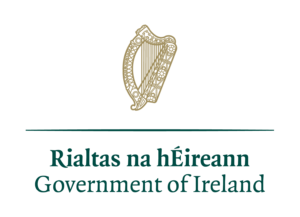 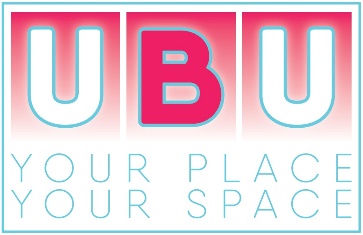 UBU Your Place Your Space Communications Strategy Section 1 – Purpose and Objectives1.1 Statement of Purpose UBU Your Place Your Space is a new targeted youth funding scheme which is designed to support and empower young people who experience a greater burden of life’s challenges. The scheme aims to provide services that support young people to develop the personal and social skills required to improve their life chances, including with respect to their health, education, employment and social connectedness.The scheme has been developed by the Department of Children, Equality, Disability, Integration, and Youth in consultation with the Education and Training Boards (ETB), National Youth Organisations and youth services. This Communications Strategy will outline how DCEDIY will communicate with all stakeholders in relation to ongoing implementation and development of UBU Your Place Your Space (UBU) scheme.  This will include seeking regular feedback from stakeholders in a spirit of commitment to continuous learning and continuous improvement.It is intended to be a ‘living document’ that informs and guides the communications aspects of the UBU Your Place Your Space scheme on a daily basis.  It will be revised and updated as necessary to remain reflective and relevant to any wider changes to the scheme. This strategy is intended to guide communications with all stakeholders in respect of ongoing implementation of UBU. 1.2 Background and Current Landscape The overall mission of the UBU Your Place Your Space scheme is to provide out of school supports to young people in their local communities to enable them to overcome adverse circumstances and achieve their full potential by strengthening their personal and social competencies. Young people aged 10 to 24 years of age who are described in the National Youth Strategy (NYS) as marginalised, disadvantaged or vulnerable are the primary target group for services available through the new scheme.The new scheme was launched on the basis of continuous improvement. This ongoing effort will focus on incremental improvement of aspects of UBU Your Place Your Space during the second cycle of its implementation, 2024 to 2026. Areas for further refinement include quality, outcome measurement, incorporating the voice of the young person, scheme evaluation, and developing a mechanism through which service reviews may be carried out. The Department is mindful that this scheme represents a large change to the funding mechanism for the youth sector in Ireland and remains cognisant of the fact that further reform of youth sector funding is planned in relation to the Youth Services Grant Scheme, which will affect the broader youth funding environment.  Communications surrounding the scheme must manage the reality of the basis of continuous improvement of the scheme within the context of a larger evolving youth funding landscape.1.3 Communication PrinciplesIn setting the objectives for the Communications Strategy, it is essential that they align with the overall goals for the scheme:To provide young person centred, community based, out of school, youth services to young people in need of supportTo ensure that each layer of the governance chain adds value to the direct work with young peopleAligned with the above goals, the primary objective of the Communications Strategy is to communicate the key messages of UBU Your Place Your Space scheme in a manner that:is clear, timely, relevant and consistentis accessible to all audiences, with consideration given to the marginalised, disadvantaged or vulnerable status of young people engaging in the schemesupports effective delivery of the schememeets the identified needs of key stakeholdersencourages regular feedback with a commitment to continuous learning and continuous improvement The execution of the Communications Strategy will be undertaken using the following guiding principlesCommunications will be clear and understandableCommunications will be timely and relevantCommunications will follow clear and consistent channelsThere will be clear mechanisms for feedbackWhere appropriate, feedback will be responded toThe overarching messages of this Communications Strategy can be summarised as follows:UBU is about supporting and empowering young people to reach their full potential The scheme will seek to promote outcomes for young people with respect to the seven personal and social development outcomesUBU will fund supports for young people between 10 and 24 years old who are experiencing marginalisation or are disadvantaged or vulnerable The scheme is underpinned by geographical and thematic needs assessment and robust governance and oversight proceduresUBU is flexible and adaptable to changing and evolving needsUBU aims to make youth services accessible to marginalised, disadvantaged or vulnerable young people through clear and widely available communicationUBU is grounded in a commitment to continuous improvement - learning through listeningSection 2 – Implementation Approach 2.1 Identifying StakeholdersThe following five classes of external stakeholders have been identified as being particularly relevant for consideration under the Communications StrategyEach of these stakeholder classes has different needs which are outlined below. Different stakeholder groups will have different information needs at different times, requiring different engagement mechanisms. Respecting and reflecting this, a tiered system of communication and engagement will be applied to differentiate the level of detail supplied, timing of information released, level of consultation and influence over policy issues etc. 2.2 Communication ChannelsClear and effective communication with the above stakeholders is dependent upon the correct channelling of information within the UBU Your Place Your Space governance structures. Operationally the governance structure is set up as follows. The Minister and the Department of Children, Equality, Disability, Integration, and Youth are the lead agency and grantor of the UBU Your Place Your Space scheme, responsible for setting the UBU budget and policy, allocating funding and overseeing implementation and evaluation.  All funding for UBU is provided by the Minister for Children, Equality, Disability, Integration, and Youth having been voted on by the Oireachtas. The Education and Training Boards administer the funding to local providers and act as the governance and oversight body. The ETB role involves conducting a local needs analysis for approval by the Department, implementing the Performance and Oversight Engagement Framework (POEF) and supporting funded organisations in delivering services to young people.Funded Organisations deliver supports and services directly to young people in line with their individual needs and the scheme’s policy objectives. They will report directly to the ETB primarily through the POEF process. The Communications Strategy, respecting and reflecting this governance structure, and taking into account the specific nature of communication required, will operate a cascade system of communication for the dissemination of information. Communication feedback will also in general pay due attention to the governance chain and formal structures in place for communicating with the Department. The Department also has stakeholders within the wider interdepartmental and government sector in which it has responsibilities. These include the Minister, the Government, An Taoiseach and other government departments. The Department will also on occasion engage other stakeholders, for example National Youth Organisations, however the primary communication chain will operate in line with the scheme’s governance chain.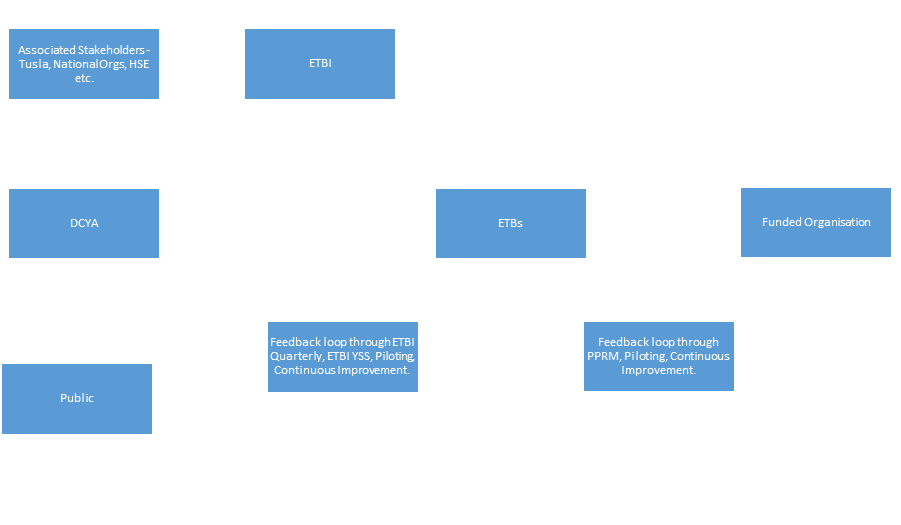 Under this hierarchy each stakeholder has specific responsibilities that must be adhered to in order to ensure the clear and consistent delivery of information which, in turn, supports the effective delivery of services and supports to young people.  Section 3 – Implementation of Communications StrategyThe Communications Strategy is publicly available on the UBU website https://ubu.gov.ie/. Documents to support the running of the scheme are also available in advance of the scheme becoming operational.The UBU Communications Strategy, similar to the UBU scheme itself, was launched in line with the concept of continuous improvement. The ongoing development of the UBU scheme, through the UBU Implementation Plan, will be communicated to stakeholders as appropriate through the channels set out in the previous sections. The Department will continually seek to improve, through the maintenance and update of the Communication Strategy, communication approaches and mechanisms. The current document is the initial outline of the Department’s strategy, however it will be continuously reviewed and updated in consultation with various stakeholders, particularly the ETBs.Stakeholder TypeCommunication needNeedYoung people who are marginalised,  disadvantaged or vulnerableAwarenessNeed to know that supports are available, who they are aimed at and how to access themNeed to have a voice in relation to the ongoing development and continuous improvement of UBUETBIETBI Youth Support ServiceFormal Engagement/ ETB CommsCollaboration and Support to ETBsEngagement through formal the structure of ETBI Quarterly meetings. Inclusion on ETB correspondence. Management of ETBI Youth Support ServiceDevelopment of capacity and supports in line with UBUEducation and Training BoardsFormal communications on governance and fundingUBU scheme information and collaborationFuture scheme developmentCapacity building  Formal written communication and formal engagement through ETBI quarterly forumProvision of detailed information and collaboration on how the scheme will operate in practical terms, how to manage governance and oversight of scheme Support continuous improvement Define capacity needsFunded Organisations – Boards of Management and StaffFormal communications on governance, management and fundingUBU scheme information and collaborationFuture scheme developmentCapacity buildingFormal written communication channelled through ETBsProvision of detailed information and collaboration channelled through ETBs, how to report information and engage in schemeSupport continuous improvementDefine capacity needsPublic elected representativespress/mediaAwareness and accountabilityMust receive briefings as appropriate, answers to PQs and regular update on progress on the development and implementation of the UBU scheme.Local and national, online and print. StakeholderCommunication ResponsibilityDCEDIYResponsible for:generating communications, materials etc. for UBU schemeChannelling communications through ETBsEnsuring that UBU Your Place Your Space communications are issued in line with UBU Policy and Operating Rules branding requirementsProviding clear and consistent information on a dedicated UBU website, as appropriateCommunicating directly with ETBs in relation to oversight and procedural matters of UBUCommunicating directly with associated stakeholders for public dissemination of information ETBResponsible for:Communicating with the Department through appropriate channels using existing structuresDisseminating Department issued communications to Funded Organisations without edit in a timely mannerEnsuring that UBU Your Place Your Space branding is in line with UBU Policy and Operating Rules branding requirementsProviding feedback to ensure one position through existing structuresCommunicating directly with Funded Organisations in relation to operational and funding procedures of the UBUReceiving and processing UBU feedback and communications from Funded Organisations, responding appropriatelyETBIResponsible for:Ensuring that, where possible, ETBs communicate a single position to the Department on a given topicUtilising existing ETB networks and forums to discuss topics and formulate communicationsEngaging ETBI Youth Support Service to collate feedback from all 16 ETBsAssociated StakeholdersResponsible for:Collaborating in relation to the continuous improvement of UBU where appropriate, however continuous improvement will predominantly be facilitated through the ETBsReceiving and disseminating UBU communication as appropriate, however normal dissemination of UBU material will be through ETBsUtilising website to retrieve UBU information and resourcesFunded OrganisationResponsible for:Communicating directly with ETBs through appropriate channelsEnsuring that UBU communications are disseminated to the Board and staff without edit in a timely mannerCommunicating with young people in the community who may be eligible for participation in the UBU schemeEnsuring that relevant issues are reported back to the ETBPublicResponsible for utilising website to retrieve UBU information